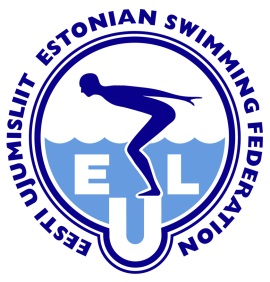 UJUMISTREENERI ERIALANE KOOLITUS: ABITREENER, EKR TASE 3 Koht: Tartu, Aura KeskusAeg: 23.08.2017, kl 9.00 – 19.00Lektorid: Maire Aru, Ave-Riin Sepp ja Vladimir KunitsõnMaht: 11 tundiMaksumus: 100 EURRegistreerumise ja maksmise tähtaeg: 17. augustKoolituse kava:9.00 -14:00 	Ujumisviiside tehnika ja baasharjutusvara (Maire Aru) – 6 t (3 tundi teooria ja 3 praktika)14:00-15:00 	Lõuna15:00-17:15 	Beebide ja väikelaste ujumine (Ave-Riin Sepp) – 3 t17:30-19:00 	EKR 3 Kokkuvõttev seminar (Vladimir Kunitsõn) – 2 tKoolitus on mõeldud:EKR 3 Abitreeneri kutse esmakordsel taotlemisel tasemekoolitusena EKR 3-7 kutse taastaotlemiseks täiendkoolitusena.Täiendkoolituse puhul on võimalik valida osakoolitused:Ujumisviiside tehnika ja baasharjutusvara - maht 6 ak tundi, osalustasu 70 EUR. Beebide ja väikelaste ujumine - maht 3 ak tundi, osalustasu 40 EUR.Registreeruda lingil: http://www.swimming.ee/andmebaas/et/post/21/ujumistreeneri_erialane_koolitus_abitreener_ekr_tase_3_Koolituse eest palume tasuda: a/a EE372200221021784906, Eesti UjumisliitSelgitusse: Osaleja nimi, EKR 3 (või täiendkoolitus)Lisa informatsioon: Vladimir.kunitson@gmail.com või 55 69 25 69